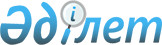 О признании утратившим силу решения районного маслихатаРешение Теректинского районного маслихата Западно-Казахстанской области от 23 декабря 2016 года № 9-2. Зарегистрировано Департаментом юстиции Западно-Казахстанской области 16 января 2017 года № 4662      В соответствии с Законами Республики Казахстан от 6 апреля 2016 года "О правовых актах", от 23 января 2001 года "О местном государственном управлении и самоуправлении в Республике Казахстан" Теректинский районный маслихат РЕШИЛ:

      1. Признать утратившим силу решение Теректинского районного маслихата от 5 февраля 2014 года "О внесении изменений в решение Теректинского районного маслихата от 28 марта 2013 года №10-3 "Об утверждении Правил оказания жилищной помощи малообеспеченным семьям (гражданам) в Теректинском районе" №18-2 (зарегистрированное в Реестре государственной регистрации нормативных правовых актов №3431, опубликованное 28 февраля 2014 года в газете "Теректі жаңалығы-Теректинская новь").

      2. Руководителю аппарата районного маслихата (В. Мустивко) обеспечить государственную регистрацию данного решения в органах юстиции, его официальное опубликование в Эталонном контрольном банке нормативных правовых актов Республики Казахстан и в средствах массовой информации.

      3. Настоящее решение вводится в действие со дня первого официального опубликования.


					© 2012. РГП на ПХВ «Институт законодательства и правовой информации Республики Казахстан» Министерства юстиции Республики Казахстан
				
      Председатель сессии

М. Ибраев

      Секретарь
районного маслихата

А. Нургалиев
